 Новопразька загальноосвітня школа І-ІІІ ст. №2Використання тестових технологій на уроках математикиВчитель математикиАлександрова Ю.М.Сьогодні тестування є одним із методів оцінювання навчальних досягнень учнів. Випускники проходять Зовнішнє незалежне оцінювання, де основна форма – це тестування, тому основне завдання школи – навчити учнів працювати з різними типами тестів.Тести — це одна з ефективних форм проведення контролю знань. Така форма контролю має цілу низку переваг:охоплює контролем великий обсяг матеріалу; зменшує, порівняно з традиційним опитуванням, затрати часу на 50 відсотків;швидка перевірка; оцінювання великої кількості учнів одночасно;дає можливість для впровадження модульного навчання та системи рейтингового контролю;передбачає об’єктивність оцінювання знань і як наслідок, підвищує позитивне стимулювання пізнавальної діяльності учнів;універсальність, можливість відобразити всі стадії процесу навчання; є стимулюючим чинником, оскільки школярі вивчатимуть саме те, що оцінюється; контролює не тільки велику кількість теоретичних питань, але й практичні навички; дає можливість розробляти всеосяжний план оцінки знань учнів.На уроках математики тестування учні проходять переважно за допомогою комп’ютера. Комп’ютерне тестування здійснюється у формі самостійного діалогу учня з комп’ютером і є найбільш ефективним на даний момент, оскільки воно дозволяє за порівняно короткий час провести швидке та об’єктивне оцінювання учнів з певної теми.Для проведення такої перевірки знань, необхідне виконання кількох умов. По-перше, слід мати функціональну локальну мережу для швидкої обробки результатів тестування. По-друге, необхідно мати хорошу програму для тестування, яка повинна враховувати основні вимоги, що ставляться до тестів.Програмний продукт Test-W використовую на уроках для актуалізації знань. Даний продукт дозволяє створювати тести, що передбачають вибір однієї або декількох правильних відповідей з групи запропонованих. Дуже зручний для перевірки теоретичних знань; дозволяє перевірити готовність учнів до подальшого вивчення матеріалу. Учні самостійно слідкують за часом, стимулюючи себе. Індикатор оцінювання після кожного запитання демонструє учневі рівень засвоєння ним матеріалу. Водночас тестування є могутнім стимулюючим чинником, оскільки тести допомагають школярам заповнити прогалини в знаннях, спонукають їх до самостійної участі в навчальному процесі. На жаль даний продукт не дає змогу продемонструвати учням всі типи тестів.ADSoft Tester. Даний продукт дозволяє створювати тести різних видів: одиничний вибір, множинний вибір, самостійна відповідь, завдання на співставлення, завдання порядку (розташування всіх складників завдання у правильному порядку). Вчитель розробляє критерії оцінювання згідно вимог, визначає тривалість тесту. Для кращого оволодіння роботи з різними видами тестів як узагальнення матеріалу учні отримують завдання створити тести з даної теми, використовуючи всі види.          Сьогодні широкого розповсюдження набуває і on-line –тестування. Кожна школа, а також багато вчителів мають свій сайт, де відбувається висвітлення не лише цікавих подій, а й обмін досвідом. Все частіше ми використовуємо для навчання дистанційне навчання, яке дозволяє навчити учнів використовувати Інтернет не лише для розваг, а й для навчання. Ефективність on-line –тестування полягає в тому, що його учень може пройти вдома, а вчитель – контролювати кількість перезапусків та результат; учень має можливість подумати і всерйоз прийняти рішення, при цьому уникаючи підглядати в результати інших учнів.На сайтах, створених на платформі Edukit є можливість створювати тести, використовуючи Easy Test – сучасний модуль онлайн-тестування, що стане у пригоді для закріплення вивченого матеріалу під час уроків або вдома.Розділ онлайн-тестування пропонує вчителям 3 основні можливості:Створення онлайн-тестів і тренінгів для систематизації та повторення вивченого матеріалу. Учні проходять тести без обмеження в часі, можуть «підглядати» у правильні варіанти відповідей і, таким чином, закріплювати пройдений матеріал.Створення онлайн-екзаменів для контролю та оцінювання рівня знань. Вчитель задає певний проміжок часу, протягом якого учні можуть відповідати на запитання екзамену. Коли вказаний час минає, екзамен автоматично завершується. Підказки та правильні відповіді відсутні. По закінченню екзамену, учень отримує оцінку, яка формується за критеріями, що вказав учитель у налаштуваннях тесту. Вчитель у будь-який момент може переглянути, якого результату досяг кожен окремий учень.Створення бланків для письмових тестів. Вчитель обирає запитання, що мають увійти до складу письмового тесту та зберігає документ у форматі .pdf. Тепер його можна роздрукувати. Якщо вказати кількість необхідних варіантів, то програма автоматично згенерує для вас копії тесту із різним порядком слідування запитань, щоб учні не списували відповіді один у одного. Підготовка бланків займає декілька хвилин.Основні переваги Easy Test:Економія часу при підготовці тестів та екзаменаційних завдань.Легкість у використанні. Мінімум найнеобхідніших функцій для опанування яких вам вистачить з півгодини.Накопичення та систематизація екзаменаційних матеріалів, що надійно зберігатимуться в електронному вигляді.Розвиток навичок у роботі з новими технологіями у вчителів та учнів.Мотивація учнів до навчання. Вони повторюють вивчений матеріал в ігровій формі, використовуючи звичне середовище – комп’ютер та інтернет.Слід зазначити, що форма перевірки знань через тестування потребує попередньої підготовки учнів до цієї форми контролю. До того ж тестування, як і будь-яка форма контролю знань, крім переваг, має свої недоліки.Недолікичастіше всього тестові завдання дають уже готові варіанти відповідей, а для того, щоб учню розвиватися і зростати гармонійно, дуже важливо вміти сформулювати власну думку;недоліком тестових завдань в закритій формі вважається можливість дізнатися відповідь, не знаючи її. Якщо результатом своєї роботи учень представляє лише номера відповіді або саму відповідь, то не завжди можна побачити характер помилки, так як діяльність учня при виконанні цієї вправи може бути лише ймовірною. Гарантії наявності знань у учнів немає.можливість вгадування відповіді, поставивши ії навмання. Тест не може оцінити і таки показники, як вміння конкретизувати свою відповідь прикладами та фактами, вміння зв’язко, логічно виказувати свої думки, деякі інші характеристики знань, умінь та навичок діагностувати тестуванням неможливо. Це означає, що поряд з тестовою перевіркою не слід умикати і традиційну перевірку знань. Правильно діють ті педагоги, які, використовуючи письмові тести, дають можливість усно обґрунтувати учням свої відповіді. Крім того, якісний тест скласти не так вже і легко.           Сім платформ для створення тестівhttp://osvita.ua/school/method/technol/45747/Без тестів сьогодні не обходиться жоден викладач, будь то шкільний вчитель чи професор багатотисячного онлайн-курсу. Вибір варіанту з декількох - не єдина можливість: в опитування можна вставляти картинки та відео, змінювати формати завдання майже до безкінечності. Edutainme представили сім сервісів, які полегшать підготовку і проведення тестування.

GOOGLE ФОРМИ

Google Форми - частина офісного інструментарію Google Drive. Мабуть, це один з найшвидших і простих способів створити своє опитування або тест: пишемо завдання, вибираємо тип відповіді (вибір з кількох варіантів, написання власного) - готово! Одержаний тест можна відправити студентам електронною поштою або вбудувати на свій сайт за допомогою спеціального коду. Для прискорення роботи рекомендуємо додати плагін Flubaroo - він автоматично перевіряє відповіді учнів і ставить оцінки відповідно до заданих критеріїв. Форми абсолютно безкоштовні - для використання ресурсу потрібно лише мати акаунт Google.QUIZLET

За допомогою Quizlet можна створювати тести, в яких учні будуть вибирати вірні відповіді із запропонованих, зіставляти зображення та інформацію або вписувати власні варіанти. Користуватися дуже легко - в інтерфейсі можна розібратися буквально за пару хвилин, до того ж, Quizlet підтримує російську мову і працює на Android і iOS. Quizlet безкоштовний, але буває і підписка Plus за $10 - вона дозволить завантажувати власні картинки і створювати необмежену кількість навчальних груп.

PROPROFS

Proprofs готує тести на будь-який смак - можна запропонувати на вибір один або кілька варіантів, попросити заповнити пропущене слово або написати розгорнуту відповідь. Сервіс дозволяє вставляти в завдання текстові документи та презентації, файли PDF, а також зображення, аудіо- та відеофайли. Завершивши роботу над тестом, можна залишити його в загальному доступі на сайті Proprofs або вбудувати на свою сторінку.

Хоча сервіс безкоштовний, можливості Proprofs розширюються в платних тарифах. Викладачам варто звернути увагу на тарифи Basic і Professional. Перший відкриває всі основні можливості сервісу і дозволяє створювати необмежену кількість тестів за $20 в місяць; другий дозволяє об'єднувати студентів в закриті групи і обійдеться в $40. Нові користувачі можуть безкоштовно користуватися всіма можливостями Proprofs протягом 15 днів після реєстрації.

KAHOOT!

Kahoot! дозволяє подавати у форматі опитувань і тестів мало не весь навчальний матеріал. Щоб налагодити зворотній зв'язок з учнями, можна обіграти нові теми у формі простих запитань і відповідей, а закріпити знання за допомогою більш докладного тестування. Kahoot! розрахований на застосування у класі - викладач показує матеріал на головному екрані, а в цей час школярі відповідають на питання і обговорюють інформацію, використовуючи спеціальний клієнт для комп'ютерів або браузер на смартфонах (Android, iOS, Windows Phone). Для того щоб увійти у віртуальну класну кімнату, учні повинні ввести спеціальний код, який надішле викладач. Сервіс дозволяє дізнатися, як відповідав на запитання кожен студент, або будувати діаграми успішності всього класу. Самі ж учні можуть стежити за своїми результатами в спеціальних таблицях. Kahoot! безкоштовний і повністю доступний після реєстрації.

CLASSMARKER

У ClassMarker можна робити опитування з різними форматами відповідей - крім звичних варіантів, є навіть есе. Для початку роботи викладачеві потрібно створити віртуальний клас і розіслати запрошувальні коди учням. ClassMarker зберігає результати всіх проведених тестів, ведучи статистику успішності. Якщо у викладача є власна веб-сторінка, він може вбудовувати тестові завдання на неї.

У безкоштовному варіанті ClassMarker дозволяє створити не більше 100 тестів. 400 тестів на місяць обійдуться у $16.50, а 1000 тестів - вже $33. У сервісу є щорічні пакети для тих, хто рідко проводить онлайн-тестування. Мінімальна кількість тестів (50 на рік) буде коштувати $25 на рік, а максимум (5000 на рік) обійдеться у $1000.

PLICKERS

Мобільний додаток для викладачів, що допомагає влаштовувати опитування прямо у класі. Студентам видаються спеціальні бланки з варіантами відповідей (A, B, C і D) - почувши питання, вони піднімають потрібні картки, які вчитель сканує камерою смартфону. Plickers дозволяє аналізувати результати окремого студента або вивчати статистику усього класу. Додаток працює на Android і iOS, а завантажується безкоштовно.

EASY TEST MAKER

Найцікавіше в Easy Test Maker - можливість створювати завдання, в яких потрібно вибирати вірні і помилкові твердження. Тексти можна відформатувати для зручності читання на планшеті або завантажити у форматах .pdf або .doc, щоб провести тестування у більш традиційному форматі. Сервіс вміє перемішувати питання і варіанти відповідей, щоб учням було складніше списувати.

Безкоштовна версія Easy Test Maker дозволяє створити 25 тестів без можливості експорту у «паперові» формати. У тарифі Plus ($44.95 на рік) доступна перевірка англомовного правопису, створення необмеженої кількості тестів і експорт в офлайн-формати. З підпискою Premium ($74.95 на рік) сервіс буде автоматично перевіряти результати, а також дозволить виставляти часовий ліміт на проходження завдань і прикріплювати до опитувань графічні файли.

БанкТестов РУУ севісі можна безкоштовно створювати тести в будь-якій необхідній кількості. Вони будуть
доступні онлайн для всіх користувачів. Можна відслідковувати результати по всім створеним тестах.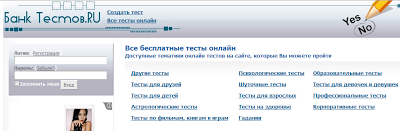 


Для того, щоб створити онлайн тест і розмістити його в інтернеті, не потрібні якісь спеціальні знання. Тест створюється через web-інтерфейс на сайті: створюється питання, відповіді до них із зазначенням правильних відповідей або оцінками залежності від обраних відповідей. Також робляться варіанти розшифровок результатів залежно від набраної кількості балів.
У сервісі можна створювати графічні питання і відповіді, які містять картинки. -Відповіді на питання можуть бути неоднозначними, тобто включати вибір декількох
можливих варіантів відповідей на кожне питання. Кожен тест може містити різні типи питань. По кожному тесту можливий не тільки сумарний підрахунок балів по всьому тесту, але і по
кожній категорії питань окремо, що дозволяє вести моніторинг результатів
за кількома розрізами, наприклад, в одному тесті з математики можна роздільно
відслідковувати рівні володіння операціями додавання і множення.

Психологічні тести онлайн та офлайн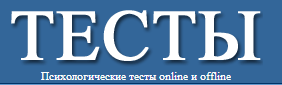 Тести створюються за допомогою конструктора тестів. Конструктор не є універсальним. З його допомогою можна створити тести, що мають визначену структуру і алгоритм роботи. Якщо ви хочете створити свій тест, то вам необхідно в першу чергу визначити
його тип.
1. Опитувальники з відповідями "так-ні"
2. Опитувальники з відповідями "вибір зі списку відповідей"

Сервіс Майстер-тест Майстер-Тест - це безкоштовний Інтернет-сервіс, який дозволяє створювати тести. Можна створювати як онлайн тести так і завантажити і проходити тест без підключення до Інтернету. І для цього не потрібно встановлювати на комп'ютер додаткові програми.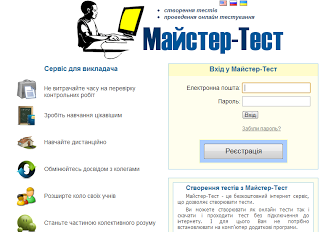 Основне завдання сервісу-допомагати проводити інтерактивне тестування знань студентів та учнів. Інші види онлайн тестів теж можна створювати в цьому сервісі. З прикладами тестів можна познайомитися на сайті АНО «Досягнення».

Портал "Твій тест"  Це автоматизована система online тестування знань. Мета проекту "Твій тест" - надати вільний інструмент для організації та проведення тестування серед учнів, студентів, співробітників і просто друзів. Все, що потрібно - це придумати питання з відповідями і занести їх до бази даних.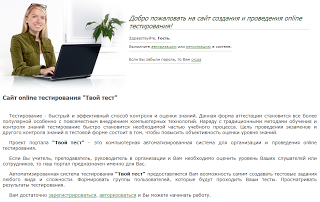 
Система "Твій тест" дозволяє:
 1. Створювати довільну кількість тестів з довільною кількістю питань.
 2. Створювати користувачів (тестованих).
 3. Призначати користувачам довільні тести з раніше створених.
 4. Повторно призначати вже пройдені тести і порівнювати результати.
 5. Створювати свій алгоритм аналізу результатів тестування знань.
 6. Переглядати результати тестування по кожному користувачеві."Мой опрос"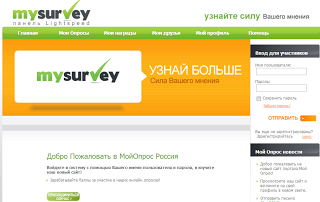 Ваш опрос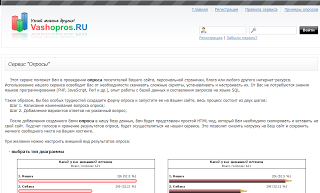 Анкетёр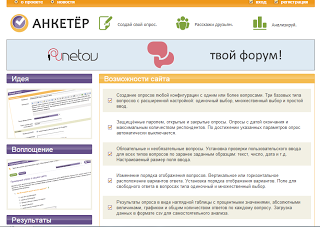 Тестування багатофункціональне. Воно дозволяє швидше зрозуміти, як далі працювати з учнями, а також допомагає вчителю скорегувати свій урок.Разом з тим слід відмітити, що тестування не може замінити всі види перевірки знань учнів. Як показує практика найкращих результатів можна досягти, гармонійно поєднуючи та чергуючи різні методи оцінювання.1Сім платформ для створення тестівhttp://osvita.ua/school/method/technol/45747/2ТестОсвіт. comhttp://testosvit.com/tests/3Test Padhttp://onlinetestpad.com/ua-ua/Section/Math-43/Default.aspx4Майстер-тест5Crowd Testhttp://crowdtest.org/ru